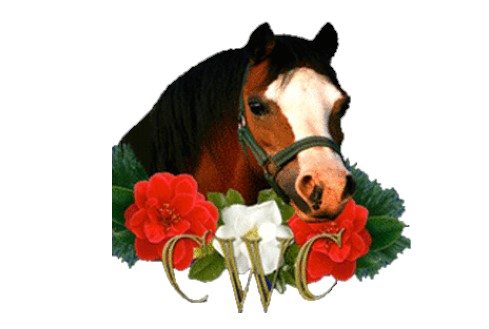 WPCSA Low Hunter Working Over Fences 18” - A,B,C,D,1/2,PB - Jr/Adult WPCSA Low Hunter Working Over Fences 18” Stake - A,B,C,D,1/2,PB - Jr/AdultWPCSA Low Hunter Working Under Saddle 18” - A,B,C,D,1/2,PB - Jr/AdultWPCSA Low Hunter 18” Champion & Reserve - A,B,C,D,1/2,PB - Jr/Adult | No Entry – Qualify OnlyOpen Low Hunter Over Fences 18”Open Low Hunter Over Fences 18”Open Low Hunter Under SaddleWPCSA A/B Conformation English Pleasure - JrWPCSA A/B Working English Pleasure - JrWPCSA A/B Conformation English Pleasure Stake - JrWPCSA A/B English Pleasure Champion & Reserve - Jr | No Entry – Qualify OnlyWPCSA C/D Conformation English Pleasure - Jr/AdultWPCSA C/D Working English Pleasure - Jr/AdultWPCSA C/D Conformation English Pleasure Stake - Jr/AdultWPCSA C/D English Pleasure Champion & Reserve - Jr/Adult | No Entry – Qualify OnlyWPCSA A/B Conformation English Pleasure - AdultWPCSA A/B Working English Pleasure - AdultWPCSA A/B Conformation English Pleasure Stake - AdultWPCSA A/B English Pleasure Champion & Reserve - Adult | No Entry – Qualify OnlyWPCSA A/B Ridden Welsh Classic - Jr/AdultWPCSA C/D Ridden Welsh Classic - Jr/AdultWPCSA Ridden Welsh Classic Championship Class - Jr/Adult | No Entry – Qualify OnlyWPCSA Hunter Seat Equitation Under Saddle - Open to A, B, C/D, Half & Part-Bred – Adult/JuniorWPCSA Half/Part Bred Conformation English Pleasure - Jr/AdultWPCSA Half/Part Bred Working English Pleasure - Jr/AdultWPCSA Half/Part Bred Conformation English Pleasure Stake - Jr/AdultWPCSA Half/Part Bred English Pleasure Champion & Reserve - Jr/Adult | No Entry – Qualify OnlyWPCSA Walk - A,B,C,D,1/2,PB (Mares/Geldings) - 12 & UnderWPCSA Walk-Trot - A,B,C,D,1/2,PB (Mares/Geldings) - 12 & UnderWPCSA Walk-Trot Poles - A,B,C,D,1/2,PB (Mares/Geldings) - 12 & UnderWPCSA Walk - A,B,C,D,1/2,PB (Mares/Geldings) - 13 -17WPCSA Walk-Trot - A,B,C,D,1/2,PB (Mares/Geldings) - 13 -17WPCSA Walk-Trot Poles - A,B,C,D,1/2,PB (Mares/Geldings) – 13-17WPCSA Equitation Walk-Trot - A,B,C,D,1/2,PB - AdultWPCSA Leadline Walk - A,B,C,D,1/2,PB (Mares/Geldings) - 7 & UnderWPCSA Leadline Walk-Trot - A,B,C,D,1/2,PB (Mares/Geldings) - 7 & UnderWPCSA A/B Conformation Western Pleasure - JrWPCSA A/B Working Western Pleasure - JrWPCSA A/B Conformation Western Pleasure Stake - JrWPCSA A/B Western Pleasure Champion & Reserve - Jr | No Entry – Qualify OnlyWPCSA C/D Conformation Western Pleasure - Jr/AdultWPCSA C/D Working Western Pleasure - Jr/Adult WPCSA C/D Conformation Western Pleasure Stake - Jr/AdultWPCSA C/D Western Pleasure Champion & Reserve - Jr/Adult | No Entry – Qualify OnlyWPCSA A/B Conformation Western Pleasure - AdultWPCSA A/B Working Western Pleasure - AdultWPCSA A/B Conformation Western Pleasure Stake - AdultWPCSA A/B Western Pleasure Champion & Reserve - Adult | No Entry – Qualify OnlyWPCSA Half/Part Bred Conformation Western Pleasure - Jr/AdultWPCSA Half/Part Bred Working Western Pleasure - Jr/Adult WPCSA Half/Part Bred Conformation Western Pleasure Stake - Jr/AdultWPCSA Half/Part Bred Western Pleasure Champion & Reserve - Jr/Adult | No Entry – Qualify OnlyOpen Carriage Driving TurnoutOpen Carriage Driving ReinsmanshipOpen Carriage Driving Pick Your Own RouteM&M Carriage Driving TurnoutM&M Carriage Driving ReinsmanshipM&M Carriage Driving Pick Your Own RouteWPCSA Carriage Driving Turnout - A,B,C,D,1/2,PB - Jr/AdultWPCSA Carriage Driving Working - A,B,C,D,1/2,PB - Jr/AdultWPCSA Carriage Driving Pick Your Own Route - A,B,C,D,1/2,PB - Jr/AdultWPCSA Carriage Driving Champion & Reserve - A,B,C,D,1/2,PB - Jr/Adult | No Entry – Qualify OnlyWPCSA A/B Conformation Pleasure Driving - Jr/AdultWPCSA A/B Working Pleasure Driving - Jr/AdultWPCSA A/B Conformation Pleasure Stake - Jr/AdultWPCSA A/B Pleasure Driving Champion & Reserve - Jr/Adult | No Entry – Qualify OnlyWPCSA C/D Conformation Pleasure Driving - Jr/AdultWPCSA C/D Working Pleasure Driving - Jr/AdultWPCSA C/D Conformation Pleasure Stake - Jr/AdultWPCSA C/D Pleasure Driving Champion & Reserve - Jr/Adult | No Entry – Qualify OnlyWPCSA Half/Part Bred Conformation Pleasure Driving - Jr/AdultWPCSA Half/Part Bred Working Pleasure Driving - Jr/AdultWPCSA Half/Part Bred Conformation Pleasure Driving Stake - Jr/AdultWPCSA Half/Part Bred Pleasure Driving Champion & Reserve - Jr/Adult | No Entry – Qualify OnlyWPCSA Junior Welsh Handler - Judge Barbara MaGroganWPCSA Junior Welsh Handler – Judge Marsha HimlerStart In-Hand Classes1/2. WPCSA Section A Colts - 2 & Under1/2. WPCSA Section A Fillies - 2 & Under1/2. WPCSA Section A Mares - 3 & Over1/2. WPCSA Section A Stallions - 3 & Over1/2. WPCSA Section A - Grand Champion & Reserve | No Entry – Qualify Only1/2. WPCSA Section B Colts - 2 & Under1/2. WPCSA Section B Fillies - 2 & Under1/2. WPCSA Section B Mares - 3 & Over1/2. WPCSA Section B Stallions - 3 & Over1/2. WPCSA Section B - Grand Champion & Reserve | No Entry – Qualify Only1/2. WPCSA Section C/D Colts - 2 & Under1/2. WPCSA Section C/D Fillies - 2 & Under1/2. WPCSA Section C/D Mares - 3 & Over1/2. WPCSA Section C/D Stallions - 3 & Over1/2. WPCSA Section C/D - Grand Champion & Reserve | No Entry – Qualify Only1/2. WPCSA Supreme Champion & Reserve | No Entry – Qualify Only1/2. WPCSA Section A – Geldings 2 & under 1/2. WPCSA Section A - Geldings 3 & over 1 /2. WPCSA Section A – Geldings Champion and Reserve | No Entry – Qualify Only1/2. WPCSA Section B - Geldings 2 & under 1/2. WPCSA Section B - Geldings 3 & over 1 /2. WPCSA Section B – Gelding Champion & Reserve  No Entry – Qualify Only1/2. WPCSA Section C/D - Geldings 2 & under 1/2. WPCSA Section C/D - Geldings 3 & over 1/2. WPCSA Gelding Supreme Champion & Reserve | No Entry – Qualify Only1/2. WPCSA Half/Part Bred Colts & Geldings - 2 & Under1/2. WPCSA Half/Part Bred Fillies - 2 & Under1/2. WPCSA Half/Part Bred Junior Champion & Reserve | No Entry – Qualify Only 1/2. WPCSA Half/Part Bred Welsh Stallions & Geldings - 3 & Over1/2. WPCSA Half/Part Bred Welsh Mares - 3 & Over1/2. WPCSA Half/Part Bred Senior Champion & Reserve | No Entry – Qualify Only1/2. WPCSA Half/Part Bred Grand Champion & Reserve | No Entry – Qualify Only½ M&M Mares and fillies½ M&M Colts and Stallions½ M&M Geldings½ M&M Champion and Reserve½ Best in Show – 1st and 2nd from classes 89 ½ and 107 ½ End In-Hand ClassesOpen Costume Class – May be led or ridden. May be a group or single. No Entry feePizza to follow.WPCSA Carriage Driving Turnout - A,B,C,D,1/2,PB - Jr/AdultWPCSA Carriage Driving Working - A,B,C,D,1/2,PB - Jr/AdultWPCSA Carriage Driving Pick Your Own Route - A,B,C,D,1/2,PB - Jr/AdultWPCSA Carriage Driving Champion & Reserve - A,B,C,D,1/2,PB - Jr/Adult | No Entry – Qualify OnlyWPCSA A/B Conformation Pleasure Driving - Jr/AdultWPCSA A/B Working Pleasure Driving - Jr/AdultWPCSA A/B Conformation Pleasure Stake - Jr/AdultWPCSA A/B Pleasure Driving Champion & Reserve - Jr/Adult | No Entry – Qualify OnlyWPCSA C/D Conformation Pleasure Driving - Jr/AdultWPCSA C/D Working Pleasure Driving - Jr/AdultWPCSA C/D Conformation Pleasure Stake - Jr/AdultWPCSA C/D Pleasure Driving Champion & Reserve - Jr/Adult | No Entry – Qualify OnlyWPCSA Half/Part Bred Conformation Pleasure Driving - Jr/AdultWPCSA Half/Part Bred Working Pleasure Driving - Jr/AdultWPCSA Half/Part Bred Conformation Pleasure Driving Stake - Jr/AdultWPCSA Half/Part Bred Pleasure Driving Champion & Reserve - Jr/Adult | No Entry – Qualify OnlyWPCSA Low Hunter Working Over Fences 18” - A,B,C,D,1/2,PB - Jr/Adult WPCSA Low Hunter Working Over Fences 18” Stake - A,B,C,D,1/2,PB - Jr/AdultWPCSA Low Hunter Working Under Saddle 18” - A,B,C,D,1/2,PB - Jr/AdultWPCSA Low Hunter 18” Champion & Reserve - A,B,C,D,1/2,PB - Jr/Adult | No Entry – Qualify OnlyOPEN Low Hunter over Fences 18” – Jr/AdultOpen Low Hunter Over Fenxes 18” Open Low Hunter Under SaddleOPEN Low Cross Rails – Jr/Adult - riders cannot be entered in any Hunter over Fences class/divisionWPCSA A/B Conformation English Pleasure - JrWPCSA A/B Working English Pleasure - JrWPCSA A/B Conformation English Pleasure Stake - JrWPCSA A/B English Pleasure Champion & Reserve - Jr | No Entry – Qualify OnlyWPCSA C/D Conformation English Pleasure - Jr/AdultWPCSA C/D Working English Pleasure - Jr/AdultWPCSA C/D Conformation English Pleasure Stake - Jr/AdultWPCSA C/D English Pleasure Champion & Reserve - Jr/Adult | No Entry – Qualify OnlyWPCSA A/B Conformation English Pleasure - AdultWPCSA A/B Working English Pleasure - AdultWPCSA A/B Conformation English Pleasure Stake – AdultWPCSA A/B English Pleasure Champion & Reserve - AdultWPCSA A/B Ridden Welsh Classic - Jr/AdultWPCSA C/D Ridden Welsh Classic - Jr/AdultWPCSA Ridden Welsh Classic Championship Class - Jr/Adult | No Entry – Qualify OnlyWPCSA Hunter Seat Equitation Under Saddle - Open to A, B, C/D, Half & Part-Bred – Adult/JuniorWPCSA Half/Part Bred Conformation English Pleasure - Jr/AdultWPCSA Half/Part Bred Working English Pleasure - Jr/AdultWPCSA Half/Part Bred Conformation English Pleasure Stake - Jr/AdultWPCSA Half/Part Bred English Pleasure Champion & Reserve - Jr/Adult | No Entry – Qualify OnlyWPCSA Walk - A,B,C,D,1/2,PB (Mares/Geldings) - 12 & UnderWPCSA Walk-Trot - A,B,C,D,1/2,PB (Mares/Geldings) - 12 & UnderWPCSA Walk-Trot Poles - A,B,C,D,1/2,PB (Mares/Geldings) - 12 & UnderWPCSA Walk - A,B,C,D,1/2,PB (Mares/Geldings) - 13 -17WPCSA Walk-Trot - A,B,C,D,1/2,PB (Mares/Geldings) - 13 -17WPCSA Walk-Trot Poles - A,B,C,D,1/2,PB (Mares/Geldings) – 13-17WPCSA Equitation Walk-Trot - A,B,C,D,1/2,PB - AdultOPEN Walk-Trot – Jr/AdultWPCSA Leadline Walk - A,B,C,D,1/2,PB (Mares/Geldings) - 7 & UnderWPCSA Leadline Walk - Trot - A,B,C,D,1/2,PB (Mares/Geldings) - 7 & UnderWPCSA A/B Conformation Western Pleasure - JrWPCSA A/B Working Western Pleasure - JrWPCSA A/B Conformation Western Pleasure Stake - JrWPCSA A/B Western Pleasure Champion & Reserve - Jr | No Entry – Qualify OnlyWPCSA C/D Conformation Western Pleasure - Jr/AdultWPCSA C/D Working Western Pleasure - Jr/Adult WPCSA C/D Conformation Western Pleasure Stake - Jr/AdultWPCSA C/D Western Pleasure Champion & Reserve - Jr/Adult | No Entry – Qualify OnlyWPCSA A/B Conformation Western Pleasure - AdultWPCSA A/B Working Western Pleasure - AdultWPCSA A/B Conformation Western Pleasure Stake - AdultWPCSA A/B Western Pleasure Champion & Reserve - Adult | No Entry – Qualify OnlyWPCSA Half/Part Bred Conformation Western Pleasure - Jr/AdultWPCSA Half/Part Bred Working Western Pleasure - Jr/Adult WPCSA Half/Part Bred Conformation Western Pleasure Stake - Jr/AdultWPCSA Half/Part Bred Western Pleasure Champion & Reserve - Jr/Adult | No Entry – Qualify Only15 Min break to set Trail PatternWPCSA Trail - A,B,C,D,1/2,PB - Jr WPCSA Trail - A,B,C,D,1/2,PB - AdultOpen In-Hand Trail - Jr/Adult (English or Western Attire)End of Classes - Thanks for Joining Us & Travel Safely!All current Class descriptions and specifications can be found at: https://wpcsa.org/wp-content/uploads/2020/06/updated-class-specs-2020.pdfThe WPCSA Rule Book can be found at: https://wpcsa.org/compete/show-rules/ WELSH PONY & COB SOCIETY OF AMERICA, INC. MEMBERSHIP APPLICATION2020 CWC Fall Finish 1 & 2 – October 31 and November 1, 2020WELSH SHOW ENTRY FORMOne entry form per rider/pony combinationEvery entry at a WPCSA sanctioned show shall constitute an agreement and
affirmation that all participants: 1) shall be subject to the rules of
the WPCSA and the local competition; 2) every animal and exhibitor is
eligible as entered; 3) agree to be bound by the rules of the WPCSA and
the local competition and accept as final any decision of the WPCSA or
competition on any questions arising under said rules and agree to hold
the competition, the WPCSA, their Officials, Directors and Employees
harmless for any action taken; 4) agree that they participate
voluntarily in the competition fully aware that equine sports and the
competition involve inherent dangerous risks and by participating they
expressly assume all risks of injury, loss (including death), sickness
or disease  (including communicable disease) and agree to indemnify and
hold the WPCSA, the competition and their Officials, Directors,
Employees and Agents harmless from all claims including injury or loss
during or in connection with the competition whether or not such injury
or loss resulted, directly or indirectly, from negligent acts or
omissions of said Officials, Directors, Employees and Agents of the
WPCSA or the competition.  I also agree to be responsible for any injury
or damage caused by me, my horse, my employees or others under my
direction and control at any WPCSA event.Carolina Welsh Club Final Finish Day I and IIOpen Driving Classes Entry Form October 31 and November 1 2020 Please use a separate Entry Form for each entry/turnout. Competitor Name _____________________________ Junior DOB _________Horse or Pony Name ______________________________________________Breed ______________________ Height ___________________Mailing Address ___________________________________________________ Email _________________________________ Phone __________________________________________ _____________________ Planned Lodging _______________________ Division Classes – circleSaturday Classes : Turnout.    Reinsmanship     Pick Your Own RouteDivision – Horse or PonySunday Classes - Turnout       Reinsmanship.     Pick Your Own RouteDivision – Horse or PonyClasses _____ @ $25.00= _______ Junior Classes _____ @ $20.00= _______ Post Entry Classes  (if entering day of the show)  _____ @ $30.00= _______ Stalls _____ @ $50.00 per night = _______ Tack Stalls _____ @ $50.00 per night = _______ Bags Shavings _____@ $8.00= _______ TOTAL DUE >>>>>>>>>> $ ________________ PLEASE MAKE CHECKS PAYABLE TO: Carolina Welsh Club2020 Carolina Welsh Club Fall Finish 1 and 2October 31 and November 1, 2020SHOW STARTS AT 8:00 am (both days)WPCSA  Silver Sanctioning Applied ForShow InformationShow InformationLocatiom: Carolina Horse ParkLocatiom: Carolina Horse ParkJudge - Show 1:  Barbara MaGroganJudge - Show 2:Marsha HimlerOrganizer & Show Secretary:  Deborah BransonRingmaster:Lysa HolbrookPO Box 2270 | Southern Pines, NC | 28388odysseynor@aol.com (910) 904-1296 | Cell (910) 690-8669Announcer:David FrumpShow Info & Prize List available on:carolinapony.com |  wpcsa.com | blueridgewelsh.comRules Committee:Deborah Branson | Dede Bushneck | Melanie BellGeneral Information & RulesAll WPCSA sanctioned shows must comply with federal, state, and local ordinances regarding COVID-19 restrictions and guidelines. Links to these rules need to be published on the cover of the prize lists as well as being posted outside the show office. Federal- https://www.cdc.gov/coronavirus/2019- ncov/prevent-getting-sick/prevention.html State- https://www.nc.gov/covid19The judge’s decision is final.The judge, rules committee or show grounds manager may intercede in any situation that appears unsafe to exhibitors, animals or bystanders to reduce the possibility of accident or injury.  Any acts of discourtesy or disobedience to the judge or officials, or the part of the owner, rider or groom shall disqualify the ponies & the owner shall forfeit his/her entry fee & other fees.All Welsh ponies six years & over, showing in breeding classes & all Welsh, ½ Welsh & Part breds showing in performance classes MUST BE MEASURED or present a valid WPCSA or USEF measurement card.  Measuring will be done between 8 & 8:30 AM on show day or by appointment.Removing the bridle from an animal harnessed to a vehicle or leaving an animal unattended while hitched, anywhere on the show grounds, will result in instant elimination & removal from the show grounds.  Wire Wheeled Vehicles Permitted in all driving classes.Junior exhibitors must always wear approved protective headgear (ASTM/SEI) whenever mounted or in a driven vehicle while on the show grounds. Harness must be secured & properly fitted. Any rider violating this rule at any time must immediately be prohibited from further riding until such headgear is properly in place. Entry Fee InformationEntry Fee InformationEntry Fee InformationEntry Fee InformationPre-EntriesPost- EntriesClose Date:(POST_MARKED BY THIS DATE) - (starting after pre-entry close to show day)In-Hand Class | Entry Fee$30/class (shows 1 & 2)$40/class (shows 1 & 2)Performance Class | Entry Fee$15/class$20/class(ponies entered, may add at pre-entry rate)WPCSA Recording Fee per Show  $5/pony$5/ponyWPCSA Non-Member Fee per Show$5/owner$5/ownerWPCSA Non-Member Measure Fee per Show$5/pony$5/pony$5/ponyShavings*$8/bag$8/bag*Order by pre-entry close dateStall**(stall for show day with no overnight, fee will apply. All overnight ponies must be stalled)$50/night$50/night$50/night**Arrival/Departure TimesArrive after 11am 10/30/20Depart: 11/1/20 unless other arrangements have been made. Monday Departs: $35 additional stall feeRV Parking30 per day30 per day**Stall assignments are 1st come 1st serve. However, special requests may affect the stall/barn assignment. Show Management will do our best to accommodate special request. Example of special requests: Requests to stall next to another exhibitorRequests for empty adjacent stalls for Stallions**Stall assignments are 1st come 1st serve. However, special requests may affect the stall/barn assignment. Show Management will do our best to accommodate special request. Example of special requests: Requests to stall next to another exhibitorRequests for empty adjacent stalls for Stallions**Stall assignments are 1st come 1st serve. However, special requests may affect the stall/barn assignment. Show Management will do our best to accommodate special request. Example of special requests: Requests to stall next to another exhibitorRequests for empty adjacent stalls for Stallions**Stall assignments are 1st come 1st serve. However, special requests may affect the stall/barn assignment. Show Management will do our best to accommodate special request. Example of special requests: Requests to stall next to another exhibitorRequests for empty adjacent stalls for StallionsRefund Info:NO REFUND ON ENTRIES WITHOUT A VET CERTIFICATE prior to Show DateNO REFUND ON ENTRIES WITHOUT A VET CERTIFICATE prior to Show DateNO REFUND ON ENTRIES WITHOUT A VET CERTIFICATE prior to Show DateEntry InformationEntry InformationPayment:Full Payment received by Show dateEntry Form:Must be completed in full & signed; one horse/pony & exhibitor combo per form; must be postmarked by  to be considered pre-entry.Registration Papers:All horses/ponies showing in WPCSA classes must have a legible copy of Welsh Certificate of Registration on file with show secretaryCoggins:All horses/ponies showing must have a valid Coggins on file with show secretaryMeasurement:All horses/ponies must have a measurement card on file with show secretary or be measured at showPrize MoneyPrize MoneyStake Classes1st: $10; 2nd: $5 (each show)WPCSA Supreme Champion & ReserveSupreme Champion: $30; Supreme Reserve: $15 (each show)WPCSA Supreme Champion & Reserve GeldingSupreme Champion: $20; Supreme Reserve: $10 (each show)Show 1 Schedule – Barbara MaGroganSaturday - 8:00 am Start - (lunch break between performance & in-hand)Shows 1 & 2 Schedule - Marsha Himler & Barbara MaGroganSaturday - In-Hand Classes double judged. Shown as “Class #.1” & “Class #.2”Show 2 Schedule (continued) – Marsha HimlerSunday - 8:00 am Start - (lunch break TBD)Location:  Carolina Horse Park, 2814 Montrose Rd, Raeford, NC 28376Use Address above in Map service of choiceAccommodationsHomewood Suites | 250 Central Park Ave. | Pinehurst, NC | 910-255-0300 Microtel Inn & Suites | 205 Windstar Pl. | Southern Pines, NC | (910) 693-3737 Hampton Inn | 200 Columbus Dr. | Aberdeen, NC | (910) 693-4330Feed StoresMoore Equine | 1012 N May St | Southern Pines, NC 28387 | (910) 692-2385 Home Food Feed & Garden | 119 N Main St | Raeford, NC 28376 | (910) 875-3375 Tractor Supply Co | 8000 Raeford Rd | Fayetteville, NC 28304 | (910) 868-6222 Tractor Supply Co | 5601 US-1 | Vass, NC 28394 | (910) 246-0809 FoodThere are many restaurants around the hotels in Southern PinesEmergency ServicesEmergency ServicesVet on Call:Animal Hospital of FayettevilleFarrier on Call:availableEmergency Personnel:911 – Emergency. EMT will be on site.Application InformationApplication InformationApplicant(s) NameAddressCity/State/ZipTelephoneEmailWebsiteType of Membership (check one): Type of Membership (check one): Type of Membership (check one): Type of Membership (check one): RenewalNew Membership$10 Fee (Add for Foreign Memberships) All Canadian & Foreign payments must be in U.S. Funds.$10 Fee (Add for Foreign Memberships) All Canadian & Foreign payments must be in U.S. Funds.$10 Fee (Add for Foreign Memberships) All Canadian & Foreign payments must be in U.S. Funds.$1,000 Life - Individual Only$1,000 Life - Individual Only$1,000 Life - Individual Only$1,000 Jr Life - Individual Only | Birth Date _____________$1,000 Jr Life - Individual Only | Birth Date _____________$1,000 Jr Life - Individual Only | Birth Date _____________$60 *Annual Family/Firm - Immediate family unit or a corporation/firm or association*List names below$60 *Annual Family/Firm - Immediate family unit or a corporation/firm or association*List names below$60 *Annual Family/Firm - Immediate family unit or a corporation/firm or association*List names below$50 Annual - Individual Only$50 Annual - Individual Only$50 Annual - Individual Only$35 Annual Associate - Individual OnlyLimited Membership Privileges. No discount on registration & transfer fees; no vote; will not receive yearbook or be listed in the Member/Breeder Directory$35 Annual Associate - Individual OnlyLimited Membership Privileges. No discount on registration & transfer fees; no vote; will not receive yearbook or be listed in the Member/Breeder Directory$35 Annual Associate - Individual OnlyLimited Membership Privileges. No discount on registration & transfer fees; no vote; will not receive yearbook or be listed in the Member/Breeder Directory$30 Annual Jr - Individual Only - Age 18 & Under | Birth Date _____/______/_______No vote; will not receive yearbook or be listed in the Member/Breeder Directory$30 Annual Jr - Individual Only - Age 18 & Under | Birth Date _____/______/_______No vote; will not receive yearbook or be listed in the Member/Breeder Directory$30 Annual Jr - Individual Only - Age 18 & Under | Birth Date _____/______/_______No vote; will not receive yearbook or be listed in the Member/Breeder DirectoryNOTE:All Annual Memberships expire on December 31 of the current year, regardless of date submitted. *New members receive a literature packet: Member-breeder list, Welsh Pony Leaflet; Welsh Cob Brochure; Care/Feeding booklet; Fee Schedule; WPCSA Newsletter; WPCSA Rulebook & By-Laws; 3” WPCSA Window Decal.All Annual Memberships expire on December 31 of the current year, regardless of date submitted. *New members receive a literature packet: Member-breeder list, Welsh Pony Leaflet; Welsh Cob Brochure; Care/Feeding booklet; Fee Schedule; WPCSA Newsletter; WPCSA Rulebook & By-Laws; 3” WPCSA Window Decal.All Annual Memberships expire on December 31 of the current year, regardless of date submitted. *New members receive a literature packet: Member-breeder list, Welsh Pony Leaflet; Welsh Cob Brochure; Care/Feeding booklet; Fee Schedule; WPCSA Newsletter; WPCSA Rulebook & By-Laws; 3” WPCSA Window Decal.*Family/Firm membership please list*Family/Firm membership please list*Family/Firm membership please listIndividual’s NamesDesignated Voter NameDOB if Under 18Complete Membership Form & MailComplete Membership Form & MailComplete Membership Form & MailComplete Membership Form & MailComplete Membership Form & MailComplete Membership Form & MailComplete Membership Form & MailMail ToWelsh Pony & Cob Society of America, Inc. | 720 Green St. | Stephens City, VA | 22655Welsh Pony & Cob Society of America, Inc. | 720 Green St. | Stephens City, VA | 22655Welsh Pony & Cob Society of America, Inc. | 720 Green St. | Stephens City, VA | 22655Welsh Pony & Cob Society of America, Inc. | 720 Green St. | Stephens City, VA | 22655Welsh Pony & Cob Society of America, Inc. | 720 Green St. | Stephens City, VA | 22655Welsh Pony & Cob Society of America, Inc. | 720 Green St. | Stephens City, VA | 22655Payment MethodCheck EnclosedPayment MethodCredit cardVisaMasterCardName on cardCard NumberExp.       /CVV#back of card   (            ) SignatureXXXXXXPony InformationPony InformationPony InformationPony InformationPony InformationPony InformationPony InformationPony InformationRegistered Pony NameRegistered Pony NameWPCSA#AgeColorSexHeightSire NameSire NameReg. #Dam NameDam NameReg. #Owner InformationOwner InformationOwner InformationOwner InformationOwner InformationOwner InformationOwner NameWPCSA#AddressPhone(            )               -EmailExhibitor InformationExhibitor InformationExhibitor InformationExhibitor InformationExhibitor InformationExhibitor InformationExhibitor InformationExhibitor InformationExhibitor InformationExhibitor InformationExhibitor InformationExhibitor InformationExhibitor InformationExhibitor InformationExhibitor InformationExhibitor InformationExhibitor InformationExhibitor InformationExhibitor InformationExhibitor InformationExhibitor InformationExhibitor InformationExhibitor InformationExhibitor NameExhibitor NameExhibitor NameExhibitor NameExhibitor NameWPCSA#WPCSA#Jr?Jr?Jr?AgeAgeDOBDOB           /             /           /             /           /             /           /             /           /             /           /             /           /             /           /             /           /             /AddressAddressAddressAddressAddressPhonePhonePhonePhonePhone(            )               -(            )               -(            )               -(            )               -(            )               -(            )               -(            )               -EmailEmailClasses Entered (please list each class number in a separate box)Classes Entered (please list each class number in a separate box)Classes Entered (please list each class number in a separate box)Classes Entered (please list each class number in a separate box)Classes Entered (please list each class number in a separate box)Classes Entered (please list each class number in a separate box)Classes Entered (please list each class number in a separate box)Classes Entered (please list each class number in a separate box)Classes Entered (please list each class number in a separate box)Classes Entered (please list each class number in a separate box)Classes Entered (please list each class number in a separate box)Classes Entered (please list each class number in a separate box)Classes Entered (please list each class number in a separate box)Classes Entered (please list each class number in a separate box)Classes Entered (please list each class number in a separate box)Classes Entered (please list each class number in a separate box)Classes Entered (please list each class number in a separate box)Classes Entered (please list each class number in a separate box)Classes Entered (please list each class number in a separate box)Classes Entered (please list each class number in a separate box)Classes Entered (please list each class number in a separate box)Classes Entered (please list each class number in a separate box)Classes Entered (please list each class number in a separate box)Release InformationRelease InformationRelease InformationRelease InformationSignature of OwnerXDate         /         /Signature of ExhibitorXXXSignature of Parent/Guardian(if Exhibitor is under 18)XXX